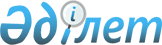 О внесении изменений в решение маслихата города Астаны от 9 февраля 2007 года N 341/43-III "О Правилах содержания собак и кошек в городе Астане"
					
			Утративший силу
			
			
		
					Решение Маслихата города Астаны от 12 июля 2007 года N 407/50-III. Зарегистрировано в Департаменте юстиции города Астаны 30 июля 2007 года N 474. Утратило силу Решение маслихата города Астаны от 23 декабря 2015 года № 447/62-V      Сноска. Утратило силу Решение маслихата города Астаны от 23.12.2015 № 447/62-V (вводится в действие по истечении десяти календарных дней после дня его первого официального опубликования).      Рассмотрев протест прокуратуры города Астаны на решение маслихата от 09 февраля 2007 года N 341/43-III "О Правилах содержания собак и кошек в городе Астане", маслихат города Астаны  РЕШИЛ : 

      1. Внести в  решение маслихата города Астаны от 09 февраля 2007 года N 341/43-III "О Правилах содержания собак и кошек в городе Астане" (зарегистрировано в Реестре государственной регистрации нормативных правовых актов за N 464, опубликовано в газетах "Вечерняя Астана N 50-51 от 20 марта 2007 года, "Астана хабары" N 51 от 20 марта 2007 года) следующее изменение: 

      в пункте 75 исключить слова "или за выброшенное на улицу животное". 

      2. Настоящее решение вводится в действие по истечении десяти календарных дней после официального опубликования.        Председатель сессии 

     маслихата города Астаны              К. Анасова       Секретарь маслихата 

       города Астаны                           В. Редкокашин 
					© 2012. РГП на ПХВ «Институт законодательства и правовой информации Республики Казахстан» Министерства юстиции Республики Казахстан
				